Ghana Development Report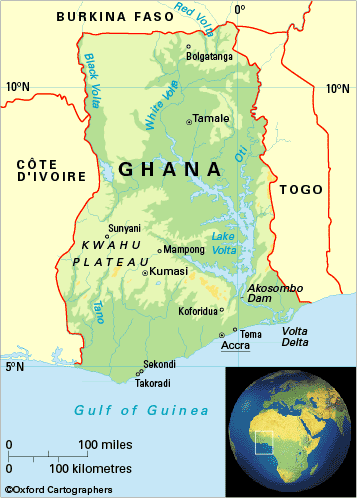 Tommy Dewick Ashley OzeryKara WernerTable of Contents Introduction	2Definition of Development	3Measuring Development	5Theories of Development	6Modernization Theory	6Dependency Theory	7Orthodox School	8Radical School	8State Planning School	9Economic Growth	10Equality	12Poverty	14One-Gap Analysis	15Two-Gap Analysis	20Three Gap Analysis	26Oil Discovery	29Education	31School Enrollment Rates	32Completion of Education	34Literacy Rates	35Gender Equality	37Quality of Teachers	38Resource Devotion to Education	40The State	42History	42Current State of Political Development	43Voice and Accountability	44Political Stability	46Rule of Law	48Corruption	49Agriculture	51Geography	52Cereal Yield	54Malnutrition	55Healthcare	57Population Growth	59Infant Mortality	61Life Expectancy	62HIV/AIDS	66Disease	69Infrastructure	71Internet and Cellular Usage	72Roads	74Electricity	75Access to Clean Water	76Ideas for Possible Solutions	78Conclusion	79Bibliography	81ôdirisdDefinition of DevelopmentWe will develop a definition of what development means in order to measure Ghana’s progress. U Thant, the third Secretary General of the United Nations, summarizes development as economic growth plus social change.  We have chosen to adopt this definition of development. Development is an interrelationship between economic and noneconomic elements of society. Economic growth is defined as the increase in GDP or other measures of aggregate income. Economic growth can be driven by improvements in domestic savings, trade balance, and international investment position, to name a few. Using the one, two, and three gaps, we will paint a picture of how Ghana can use economic measures to develop. Social change, the second component of our definition, refers to the alteration of the social order of a society. This can be completed by changing human development indicators. This paper has several key variables of human development including education, healthcare, and infrastructure. We chose this definition of development because many theorists will solely look at either economic growth or human development (e.g. Amartya Sen) as individual factors in assessing development. We found that both factors were important in the definition because you cannot have one without the other. For an example, you can increase a country’s GDP, but the country would not succeed if the entire population were plagued by disease. However, adequate healthcare cannot be provided without the necessary financial support. This paper places both human development and economic measures at the center of our objective. No single variable can accurately define the current development potential of the country; therefore, we will use a multi-pronged approach in order to show the numerous developmental challenges facing Ghana. Since Ghana’s development success rate differs in the various spheres we chose to measure, it is necessary to use the three stages of development to categorize each criterion. These three stages are defined by the United Nation Development Programme’s Country Classification System. “To capture the multifaceted nature of development it is a composite index of three indices measuring countries’ achievement in longevity, education, and income.” This classification system, using the Human Development Index, divides the countries into low, medium, and high developed countries.   The first level, that of a low-developed country, is one that cannot fulfill the basic needs of its population. This includes basic nutrition, healthcare, and education. Most of its population earns less than $1.25 a day. The majority of Sub-Saharan Africa falls under this category. The second level, that of a medium-developed country, contains states that have met the most basic needs of their population, but still have a medium to low standard of living. These countries are working to institute a more industrialized economy and to establish an effective government, while constantly improving the quality of life of their population. Ghana fits into this category of development in most of the indicators that we researched. The third level, that of a high-developed country, provides high standards of living and has overcome the problems facing the first two levels. The requisites for development are available to the entire population.In order to address the needs of the citizens of Ghana, using the definition of development above as a standard, we will work with existing structures, institutions, and resources in order to decide where Ghana’s development currently stands and what its potential is for the future. We plan to look at the government of Ghana, the economy, and the human development programs it currently has in place. Measuring DevelopmentWe chose to measure Ghana’s development by comparing it to its neighboring countries, Burkina Faso, Togo (low-developed states), and Côte d’Ivoire (a medium-developed state). Many times information was not present for these countries and we had to resort to using data from other countries that were nearby in the Western African region. When available, we used regional data from developing Sub-Saharan Africa to demonstrate Ghana’s progress. A world average was also used when possible to further the perspective of Ghana’s development. While Ghana was ahead of Sub-Saharan Africa in many cases, it often fell short of world averages. We also wanted to include a country that Ghana could aspire to in reaching a higher level of development. For economics, we chose Nigeria because its GDP per capita is approximately 50% higher than Ghana’s. We did not use Nigeria in other sections because its development factors were generally too similar, and we wanted to include a country that Ghana could aim to reach. Nigeria has a high GDP, but low development, because of massive inequality caused by the oil industry. For human development factors, we chose to use South Africa because it is widely regarded as a successful African state to which Ghana could aspire. Theories of Development	It is necessary to examine Ghana’s development potential through the framework of various schools of thought in order to explain why Ghana is in its current development state. Here we will explain Ghana’s position in regards to each of the following theories. Ghana has not followed one unified path of development, but follows multiple theories in different aspects of its development. Modernization Theory	Modernization Theory suggests that undeveloped countries can be modernized by emulating the steps towards development that western countries used in the past.  It claims that urbanization, creation of a middle class and the decline of traditional systems, and political and social development are the outcome of economic growth. Development is a linear process whereby developing countries progressively become industrialized. 	The main flaw of modernization theory is that these theorists see the reasons for underdevelopment solely from internal factors, for example, in their traditions or lack of sufficient capital investment. Through seeing traditions as obstacles to economic growth, modernization believes that while modernization may deliver radical change for traditional societies, it was worth the price. In a sense, Ghana has been acting as modernization theory would predict, especially in the past decade. It has developed a democracy that is often cited by Western states as the model of Western Africa. Its democracy not only is based off of the United Kingdom’s government system, but it also is known to provide rights to its citizens and be relatively free of corruption. Also, Ghana’s poverty rate is 20% of its population, with only about 10% in severe poverty. This shows that there is a developing middle class. Ghana is by no means a high-developed country, but it is generally taking westernized methods to try to progress towards that level. Ghana has not followed one unified path of development, but it has adopted some of modernization theory’s principles in its own development.yissezissez;.” it State Planning School	The State Planning School gives a role to the state to expand the market and ensure that the market is running both justly and efficiently. It emphasizes the strength, autonomy, and efficiency of the state. It claims that certain development factors such as infrastructure, water, education, transportation, and communication are the responsibility of the state. 	The main flaw of state planning theory is that states do not always have the resources to carry out all these operations on their own. This is shown by Ghana’s own troubles in having a state central government for two decades. Ghana went through a stage of central planning and having a closed economy from 1960-1983. This period was characterized by the use of state power to create an array of financial institutions. Ghana had a strong central bank that had control over all foreign exchange, interest rates, and state-owned banking institutions. By 1983, Ghana had amassed many financial problems, including a high inflation rate, negative rates of interest, and a sharp depreciation in currency. Professor Kwesi Jonah, of the University of Ghana, said that Ghana would not be able to attain their needed economic growth if the government continued to rule red lines that placed huge market restrictions on the private sector. He claimed that in Ghana the centrally planned economy paradigm overstretched and dwindled government financial reserves, making it difficult to promote development in other areas of the economy. Ghana has introduced many new initiatives including the National Health Insurance Scheme, Free School Uniforms, and the School Feeding Programme to correct the mistakes of the structural adjustment programme. Ghana no longer practices state planning to the extent that it used to. It still has a few agricultural subsidies in place, but overall, the state does not play a big role in regulating the market. This has helped Ghana resolve many of its past issues hindering development.One-Gap Analysis	We can now begin to study how Ghana arrived at the point it is today.  The best start in this process is to examine Ghana’s one-gap, which highlights the relationship between GDP growth, investment, and savings.  The one-gap is calculated using the Harrod-Domar equation, which states ΔGDP = (1/k)*I.  I represents gross fixed investment and k represents the capital output ratio of a country, which is the amount of capital required to achieve a given level of output.  Therefore, the lower k is, the more efficiently a country uses its capital.   The world average is about 5.  If a country’s value is 5 or below, then the most effective way to increase GDP growth is by increasing investment.  If k is over 5, however, then the country’s capital stock is not adequate enough to make the most of current levels of investment and increasing investment would have little impact.  In this case a country would be better off improving its human capital and finding more ways to better make use of available resources.  	In the case of Ghana, we took the average of GDP growth as an annual percentage and gross fixed capital formation as a percentage of GDP (a way of measuring I) from 2005 to 2010.  We then used these values to derive k.  Next, we compared Ghana’s values to the values for our sample countries (Figure 4).  The result was that Ghana posted the second highest levels of GDP growth, at about 6.1% annually.  The only country that surpassed it was Liberia, which started with such a low GDP that its fast growth rate is unsurprising.  The reason for this high growth is primarily due to the current high global commodity prices.  Ghana’s economy is heavily reliant on exporting gold and cocoa. In fact, Ghana’s previous name under British colonization was the “Gold Coast.”  Due to the global financial crises and inflation fears, gold is in very high demand.  Cocoa prices are high because of perennial unrest in neighboring Côte d’Ivoire, where most recently the incumbent president Laurent Gbagbo has refused to give up power after losing an election.  Ghana has also recently discovered oil, which should propel GDP growth even higher.  Figure 4Also impressive is Ghana’s k value of 4.15, which is significantly lower than the global average.  This is good because it means that Ghana is very efficient in the use of its capital.  These results are shown graphically below (Figure 5).  It can be seen that Ghana falls above the regression line, meaning that Ghana grows more with each unit of investment than the regional average.  This is due to its low k.  Considering Ghana’s impressive GDP growth and capital output ratio, as well as the fact that a growth rate over 6 is very good, we see no need to increase investment.Figure 5
While the relationship between GDP growth, the capital output ratio, and investment in Ghana are irrefutably optimistic, the difference between Ghana’s investment and savings rates is not.  The technical definition of the one-gap is the difference between desired investment and available domestic savings.  In the case of Ghana, where current levels of investment can be considered the same as desired levels, investment is 25.3% of GDP. The domestic savings rate on the other hand, is only 5% of GDP.  This means that the one-gap for Ghana is very large, at 20.3% of GDP.  Therefore, Ghana requires external financing of 20.3% of GDP for growth to continue at 6.1% annually.  This is shown graphically below (Figure 6). Figure 6Therefore, in summarizing the one-gap, it can be said that Ghana exhibits strong potential for growth.  Its GDP growth rate is impressive and is likely to become even more so as its oil reserves are developed.  Capital efficiency is also very good.  Together, both these variables explain why Ghana is significantly more developed than many other African countries, such as Liberia.  Ghana is comparatively wealthy because it uses its resources efficiently and is fortunate enough to export goods that are both valuable and in high demand.  The one area where Ghana is lagging, however, is in savings.  Foreigners provide a very large percentage of the total investment in Ghana.  This is not uncommon in the developing world, but it is an issue that Ghana should combat through policies to increase savings.  This will be explored further in the two-gap analysis.7by .  Three Gap AnalysisThe three-gap is defined as the difference between required government expenditures and available government revenues. Ghana faces both budget deficit and debt problems. Since Ghana’s expenditures exceed its revenues, it is said to be running a budget deficit. In the year 2010, it had revenues of $5.518 billion and expenditures of $7.025 billion. This results in a budget deficit of $1.507 billion, or 3.9% of GDP. The public debt was 59.9% of GDP in 2010 and 55.2% of GDP in 2009. This records the total of all government borrowings minus repayments, denominated in a country’s home currency.	Based on the numbers above, the International Monetary Fund (IMF) has warned Ghana about its unsustainable debt build-up. In 2009, the IMF passed a $602.6 million loan in order to ease the strains that were placed on the country by the global economic crisis. The IMF is continually worried about the debt crisis in Ghana because its 2011 initial estimates are showing larger budget deficits and public borrowing than originally envisioned. The two main causes that are cited for the increasing budget deficit are the costly public sector pay regime (explained thoroughly in the Education section which follows) and the rise in external borrowing in order to fund infrastructure projects. 	In terms of the budget deficit, Ghana’s tax revenues were less than 14% of GDP in 2010. This is far below the average of 20% of GDP for lower middle-income countries. If tax administration and collection is poor, this can result in revenues being lower than they should. Ghana’s Finance Director, Dr. Kwabena Duffuor, claims the government is working to control expenditures and develop a comprehensive strategy for managing debts and other obligations. 	Figure 13 below shows the budget revenues for the year of 2009.  Revenues are primarily derived from tax revenues (70.9%), followed by grants (16.3%), and non-tax revenues (12.8%).  The following graph, Figure 14, shows the budget expenditures for the year of 2009. Expenditures are derived from non-interest expenditures (55.1%- transfers, goods and services, personal emoluments), interest payments (12.4%- domestic and external interest), development (9.6%- education, infrastructure, petroleum, other), and foreign finances (19.5%). It is important to notice that Ghana is not making new debts, but just repaying off old debt from years passed. The government must restructure its budget to provide more money to development, in order to see improvements in the future. Figure 13Figure 14	The arrival of oil in 2011 provides great opportunities, but also many risks. It is crucial to use oil revenues in an effective, transparent, and accountable way. This money could be used to promote a new growth agenda for Ghana. Other sectors of the economy must continue to be focused on, including promoting private sector development and agriculture modernization. If the government can use these funds in a productive manner, with the help of the IMF, its budget deficit and debt could be turned around more quickly than expected. Oil Discovery	Oil was discovered in 2007 by the US firm Kosmos. It is estimated that the Jubilee Field contains approximately 1.8 billion barrels of oil. On December 15, 2010, Ghana started to pump oil for its first time. The first phase will have a production of 55,000 barrels of oil per day. The International Monetary Fund has predicted that government revenues from oil and gas could reach a cumulative US$20 billion over the production period of 2012–30 for the Jubilee Field alone. The revenues from this discovery are expected to help Ghana meet the UN Millennium Development goals by 2015. In order to complete these, Ghana must not fall into the oil curse that has so frequently overcome other African nations. In an article published in the 2003 edition of the Foreign Service Journal, author Thomas Palley explains that the natural resource curse “occurs because the income from these resources is often misappropriated by corrupt leaders and officials instead of being used to support growth and development. Moreover, such wealth often fuels internal grievances that cause conflict and civil war.” Oil wealth tends to erode democratic accountability and institutions and many Ghanaians share a fear of this happening in their own country. 	To prevent this, Ghana needs to tightly control the pace of developing the oil sector to avoid loss of government control. The government needs to keep everything transparent to its citizens. This includes funds operations: showing its citizens where the money is going in and out to, investment strategy, audits, etc. Parliament should play an active role in all processes, acting as a check to the executive power.  Oxfam America has an extensive list of conclusions and recommendations for the Ghanaian government to take in order to promote a transparent and successful operation. Ghana has estimated annual oil revenue of $580 million , or 1.5% of GDP. If the government can keep its promise of a broad and inclusive process for the development of a master plan, then the money inflow from production could be a means to develop Ghana more quickly than ever predicted. Former President John Kufour claims, “Oil is money, and we need money to do the schools, the roads, the hospitals. If you find oil, you manage it well. We are going to zoom accelerate and if everything works, which I pray will happen positively, you can come back in five years and you’ll see that Ghana truly is the African Tiger in economic terms for development.” Education	Dudley Seers said, “Higher educational levels are ends in themselves, but education is also a means.” Education is critical for poverty reduction and development. Ghana has made substantial progress in recent years with its education program, but there is still significant room for improvement. This is an area Ghana should prioritize.  Recently, Ghana has caught up with the rest of Sub-Saharan Africa, indicating that Ghana still has a lot of work to do in order to catch up with high-developed countries. Ghana has been successful in meeting high-developed country standards for gender parity in primary enrollment, but has gender issues as education moves past secondary education and has low enrollment rates in all areas. Ghana’s education system is poor because of a history of government financing in education being too low. Government financing fell from 6.4% of GDP in 1976 to 1.4% in 1983. Even though the government started to put initiatives into place to improve the system a few years later, Ghana had already fallen behind most of the world in their education statistics.	Ghana has many potential sources for development in education. Its Ministry of Education has put numerous initiatives in place in recent years to improve both access and quality of education. One of its main priorities at this time is to complete the UN’s Millennium Development Goal of universal primary education by 2015. One of the greatest problems associated with large increases in enrollment rates is that quality of teachers and content tend to decrease at the same time. School Enrollment RatesGhana has steadily increased the percentage of its population who have completed a primary education, but many improvements can still be made. Measurements of enrollment will be measured using the Net Enrollment Rate (NER). This is the percentage of children of official primary school age that are enrolled in primary education as a percentage of the total child population. The net enrollment ratio of students in primary education improved from 63 percent in 2000 to 77 percent in 2008. The graph below (Figure 13) shows that Ghana has been very comparable to the average net enrollment for developing Sub-Saharan African countries. This growth in education statistics provides hope that Ghana is taking initiative to improve, however, Ghana still falls short of providing almost a fourth of their population with a basic education. This is an area that Ghana is undeveloped in compared to the rest of the world.Figure 13Ghana has also steadily improved its secondary net enrollment rate over the past decade, from 33.8% in 2000 to 47.4% in 2007. Again, its rates are higher than its neighbors’ standards, but still much lower than the world average. While it is important to note that Ghana has made improvements, total secondary school enrollment remains moderately low at 47.4% as compared to total primary school enrollment at 77%. This is similar for all countries shown below (Figure 14), showing that this is not only a problem in Ghana, but worldwide. Primary and secondary education is tuition-free and mandatory in Ghana. The Ghanaian government passed the Free and Compulsory Universal Basic Education (FCUBE) Initiative in 1996. The percentages are still very far below 100% enrollment because of a lack of teachers and other resources. One reason for this is because the education system is highly centralized and the government cannot feed enough money into the system in order to afford everything necessary.Figure 14Completion of Education	Ghana’s educational system’s effectiveness can be displayed through statistical data.  The primary completion rate is the percentage of students that complete their last year of primary school. Primary completion rates have also increased from 69.5% in 2000 to 75.9% in 2007 (Figure 15).  Ghana is above most of its neighboring countries, but it is still behind Togo and the world average. Ghana has been steadily improving its education standards, but must enact many more changes. Figure 15Literacy RatesOver the past decade, Ghanaian literacy rates have increased across both age and gender dimensions. Ghana’s literacy rate (as measured by all adults fifteen and up) improved from 58% in 2000 to 66% in 2008. This is around a 1% increase per year. The graph below (Figure 16) shows how Ghana compares to its surrounding states. It shows the measurement of literacy rates in both the youth and adult population of Ghana. Ghana’s rates are very average in comparison to the rest of Sub-Saharan Africa. It is behind the world average and below Togo. This reaffirms that Ghana still needs to work on improving its performance in literacy rates. The official language of instruction throughout Ghana is English. Students sometimes study in one of the local languages for the first three years, but English becomes the medium of instruction thereafter. All textbooks and materials are generally in English. Since literacy rates and access to education coincide with one another, it is important for the Ministry of Education to continue to work to improve primary completion rates so students have a chance to start learning English in the classroom.Figure 16Gender EqualityIn regards to gender equality in education, the World Bank measures it using a ratio of female to male enrollment. In 2008, the ratio was 99% for primary enrollment, 89% for secondary enrollment, and 54% for tertiary enrollment. It is important to note that many more men are attending college than women. As of 2007, only 6% of the Ghanaian college-aged population was enrolled in tertiary education, another problematic issue of Ghana’s development of education. The graph below (Figure 17) compares Ghana to other Sub-Saharan African countries in terms of gender parity in primary education. According to the blue highlighted section of GER Gender Parity Index, Ghana has achieved gender parity in 2008, but is not near to the dotted UPS line, referring to 95% net enrollment. Ghana is ahead of most of Sub-Saharan Africa in terms of gender parity, but has improvements to make in net enrollment.Figure 17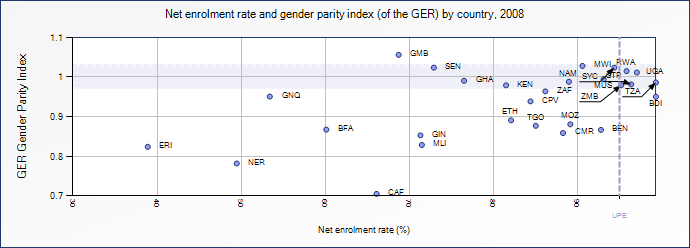 The one statistic that is most troubling from the World Bank is that the percentage of trained teachers in primary education that have received the minimum amount of teacher training required for the country has decreased in recent years. It was 69% in 2000 and in 2008, fell to 49%. This is something that Ghana could improve upon to better their education process.Quality of TeachersGhana must improve the quality of its teachers, and this is a tremendous source for potential development. The issue of providing a quality education to students is directly related to the quality of teachers in the educational system. Teachers who do not undergo training are substantially less likely to provide a quality education for their students. The Ministry of Education has made it their goal to have teachers at the primary school level at least have a Diploma. This consists of attending a three-year Teacher Training College. The percentage of trained teachers has increased in the kindergarten level in recent years, but decreased in both primary and secondary education (Figure 18). This trend can be partially explained by the increases in the national enrollment rates.Figure 18A National Commission on Teacher Education set up by the Ministry of Education has the following concerns, “Teacher Training Colleges are inefficient in producing effective teachers since the trainees and tutors have so little exposure to actual schools and classrooms, and academic content is taught and tested above practical teaching methods.” Supervision of teachers and their curriculum is also very weak and ineffective within Ghana. Most teachers are not monitored and end up teaching what they want. There are also issues with teachers being late or not even showing up at all, resulting in low teacher-pupil interaction hours. Standards need to be created in order to keep teachers to a high level of excellence and promote a quality education. Our next paper will address some solutions to this problem.Resource Devotion to Education	Resource devotion to education is a key source of development for Ghana. Public expenditure on education needs to reflect what the current needs of the country are in order to create substantial improvement. Using the economic statistics in previous sections, one can see places in which spending can be reduced to put more money into the educational system. Public expenditure on education was 5.4% of GDP in 2005. More money was spent on the area of secondary education than primary education, even though secondary education has considerably lower enrollment rates. Also, 18% of expenditures were spent on tertiary education when only 6% of Ghana’s population makes it this far in schooling. When comparing to other countries in the Sub-Saharan African region, Ghana devotes a higher percentage of its GDP to education than its neighbors, but not substantially more (Figures 19, 20). Figure 19Figure 20	Since 2001, Ghana has a special fund for education called the Ghana Education Trust Fund. This takes 2.5% of the Value Added Tax and it usually funds approximately 10% of all education spending in the country. At this time, almost 90% of the money goes to higher education, another issue with too much money being funneled into higher-level education. Another problem regarding the education budget concerns the Public Sector Wage Bill.  This bill includes all salaries and benefits paid to government officials, nurses, and teachers and is becoming a growing portion of Ghana’s GDP. The government claims that this is because they are trying to attract the top talent for teachers, but the amount of trained teachers has been decreasing over this time. Ghana needs to work towards being able to train their teachers, while finding an appropriate pay that does not take up a growing portion of GDP. Policies to work towards providing a quality education and developing a budget focused more on primary education are two means of development that Ghana should work towards in the future. The State	According to Sachs, “economic development requires a government oriented towards development. The government has many roles to play.” Ghana’s various structures and institutions highly affect its development and ability to become a high-developed state. In theory, to even the most extreme economists, the state has a place. Orthodox economists, for an example, will view the role of the state as minimal in comparison to the market. Even so, addressing the development of a state cannot be achieved without security or basic civil rights and liberties. The state controls almost all sources of development, so looking at corruption, stability, and accountability are all extremely crucial. Through these progressions, one is able to see how Ghana is constantly developing in order to attempt to reach high-developed country standards.HistoryThe United Nations declared Ghana independent from Britain in 1957. The Constitution developed a legislature, executive council, and cabinet. The first President to be elected was Kwame Nkrumah of the Convention People’s Party. Nkrumah tried to develop Ghana as a modern socialist state. After his control was challenged and criticized, Nkrumah changed the government to a one-party state until the Ghanaian Army overthrew him in 1966. In the promise to return to a constituted civilian government, the National Liberation Council held elections and instituted a President and Prime Minister. After failing to deliver on his promises, the leader of the NRC, Acheampong, was overthrown by his chief of staff, Akuffo. Akuffo tried to bring the country back to a democracy, but failed and his government fell to a coup headed by the Armed Forces. A 1979 Constitution was developed to model Western democracies. The constitution was suspended after a coup and the Provisional National Defense Council established a participatory democracy. Since then, the democracy that stands now was built. Ghana has held successful elections every four years since 1996.   Ghana is no longer plagued by the coups and dictatorships of its past. These problems still affect many other African nations, while Ghana has found a way to overcome their history. Ghana’s past history shows that it has only been able to improve its development potential successfully over the past twenty years, when a stable government was in place. As the government continues to become more transparent and stable, Ghana’s development continues to improve. Current State of Political Development	A state’s political structure can be instrumental in its development progress. When given the opportunity to vote, citizens are able to express their opinions and vote for the issues that are important to them. After being plagued by a history of coups and dictatorships, Ghana has been steadily developing a more stable form of government. The 1993 constitution was developed to prevent coups, dictatorial government, and one-party states. It established a republican democratic government that incorporates ideals from American and British models.  The system is one of checks and balances between the President, Parliament, Council of State, and Judiciary. 	The President is the head of the state, government, and armed forces. He is able to appoint the Vice President and Ministers of State. The Parliament is the legislative body of Ghana, with 230 seats, plus the Speaker. Members of Parliament are elected by a civilian vote, every four years. In order for a bill to become a law, it must have the approval of the President. The Judiciary is rule by the Supreme Court, which has the ability to govern on the constitutionality of any legislation or executive action. The hierarchy of the courts was developed similarly to British juridical forms.	In general, President John Atta Mills appears to have the support of his citizens in his agenda. The World Bank’s Worldwide Governance Indicators are a good means to compare the government described above with other Sub-Saharan African governments. These measures include voice and accountability, rule of law, political stability, and control of corruption. Voice and Accountability	Voice and accountability record the extent to which citizens are able to participate in choosing who represents their government. This also includes freedom of expression, freedom of association, and free media. This measure also records the involvement of the military in politics. According to Freedom House, freedom of expression is constitutionally guaranteed and generally respected. The rights to peaceful assembly and association are also constitutionally guaranteed and permits are not required for meetings or demonstration. Ghana has been steadily improving from 1996 to 2008, from a 39.7 to 60.7% rating. The chart below (Figure 21) shows that Ghana is working to support a society that places an importance on the elements mentioned above. Ghana is ahead of all of its neighbors and above regional standards. It is also very close to South Africa, the country we chose for Ghana to aspire to. Governance indicators are one of Ghana’s strongest development aspects.Figure 21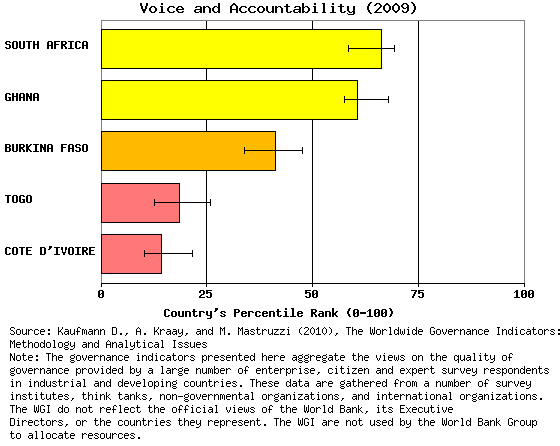 Political Stability	Political stability measures the chance that a government could be undermined or destabilized by unconstitutional actions or violent ways. Events that could trigger political stability to decline include, but are not exclusive to: coups, rebellions, assassinations, riots, non-peaceful demonstrations, and international tensions. Terrorism risks can also be included in this measure. Ghana’s movement in this statistic has been pretty stationary over the last couple years. Since 1996, Ghana has improved 8.7%, climbing from 41.3 to 50%. In terms of political stability, Ghana has been frequently referred to as the success story of West Africa. In 2009, President Obama chose to visit Ghana to promote its adherence to democratic principles. Its political stability is especially shown by its 2008 election, one in which no party received fifty percent of the vote. In a re-vote, there was no violence and the losing party accepted his defeat without an argument. As displayed in the graph below (Figure 22), in terms of comparisons to other African countries, Ghana is very developed in the stability of its government. It has recently entered the upper echelon of countries in the world in this category. Although, the years of coups and rebellions are not far in the past, and Ghana still needs to prove years of stability in order to meet developed country standards.Figure 22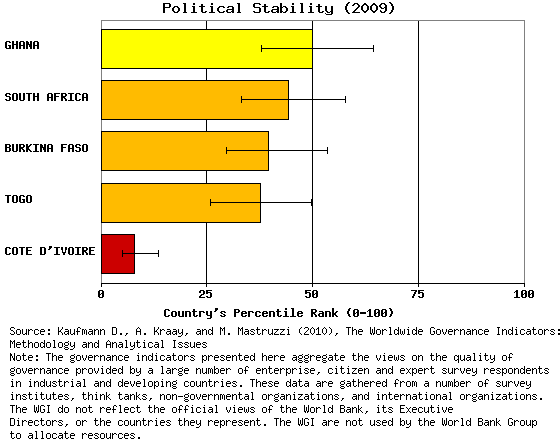 Rule of Law	Rule of law is measured by the confidence individuals have in the enforcement of laws within their country. This includes the quality of contract enforcement, property rights, the police, and the courts. This statistic is also affected by the likelihood of crime and violence. Ghana’s statistics for rule of law have decreased since the year 2000. In 2000, it was at 55.7% but as of 2009 has fallen to 51.9%. The peak in the year 2000 may have been caused by the election of President Kufuor and the initial confidence that came from his fair and uncontested election. Ghana’s statistics are above its neighbors statistics and Sub-Saharan Africa’s average rating of 28.1 percent in 2009, aspiring towards South Africa at 56.1, but far from the United States at 91.5 percent (Figure 23).Figure 23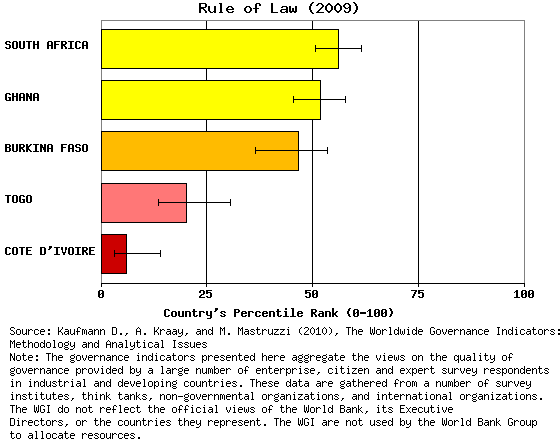 CorruptionCorruption is strongly connected to development. Transparency International (TI) claims, “Corruption is both a cause of poverty, and a barrier to overcoming it. It is one of the most serious obstacles to reducing poverty.” Another major problem with corruption is that it often contributes to aid not going to where it is intended. Poor people are often denied the basic means to survival. Democracy and the rule of law are undermined. TI has a Corruption Perceptions Index that measures the degree of corruption of a country by business people and analysts surveys. Based on the 2010 rankings, Denmark, New Zealand, and Singapore had the highest clean rating with 9.3. Ghana ranked 62nd with Croatia, Macedonia, and Samoa out of 178 countries (Figure 24).Figure 24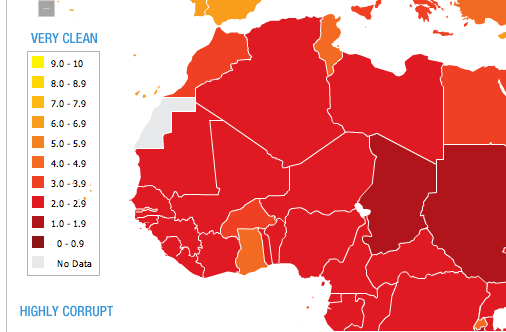 As shown on the graph above, Ghana was the lightest orange country in the area, meaning that it is the most clean and least corrupt. The very clean countries are lighter in color, represented by yellow, while the highly corrupt are a darker red. Ghana ranked higher than all West African countries, showing great improvements from their past history. This shows Ghana’s success in comparison to other Sub-Saharan African nations, but that there are still improvements to be made in comparison to developed countries. Numerous international businesses have noted that Ghanaian businessmen have been known to ask for favors in return for facilitating business transactions. Government officials are not known to have substantial salaries, and in turn often ask for a tip in return for standard procedures. Also, scams, mostly in currency deals, have been on the rise in Ghana. To combat these problems, Ghana established a Commission for Human Rights and Administrative Justice in its 1992 Constitution. This Commission is in charge of investigating any suspected corruption by government officials. While a promising move towards instituting change, the Commission has yet to make many prosecutions since its beginning. In 1998, the Serious Fraud Office was formed to examine corrupt practices in the public and private sectors. A bill is currently being drafted to more clearly define the SFO’s responsibilities.As shown by the graph above, Ghana is definitely ahead of its neighbors and Sub-Saharan Africa in terms of eliminating corruption. Ghana continues to be cited as the success story of Western Africa because of the above governance statistics. As long as the government continues to improve, its development potential should improve as well. south-centralclimate thatheavily forested(Figure 25) Figure 25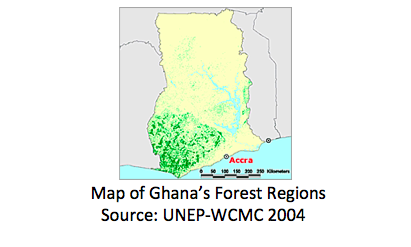 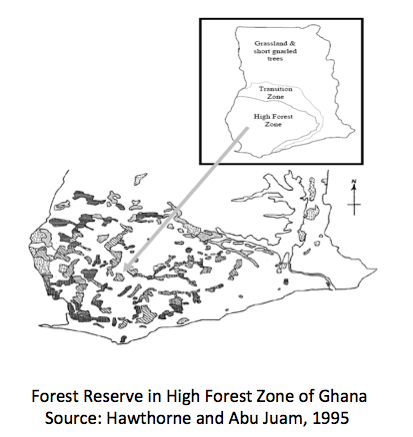 (Figure 26) Figure 26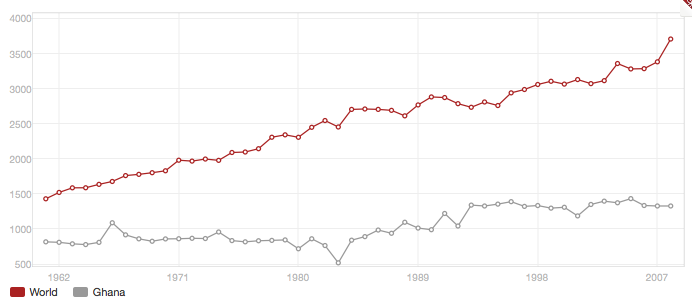 (Figure 27) iFigure 27 (Figure 28)Figure 28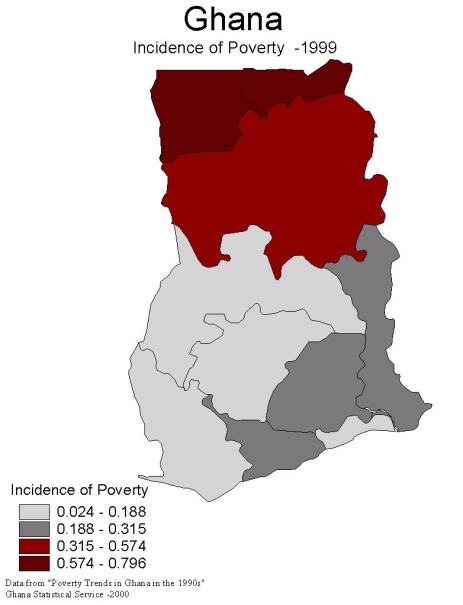 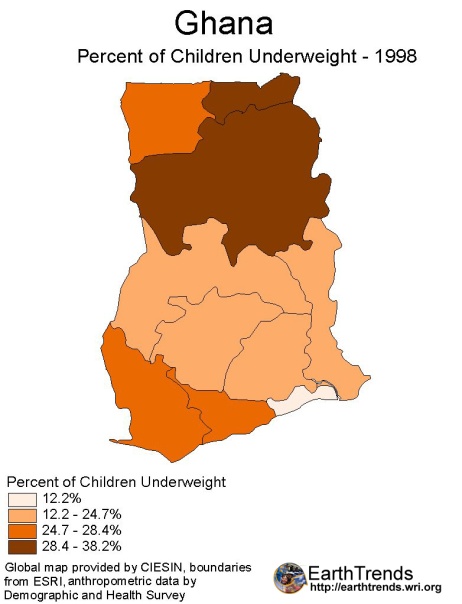  (Figure 29)9in Figure3030313122334455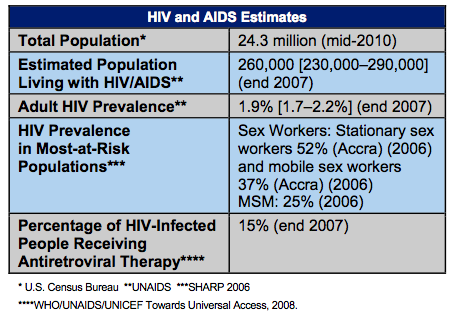 areas;hasareMillennium6less than67.7Internet8Internet8InternetInternetInternetInternetInternet(Figure 39) indicateFigure 39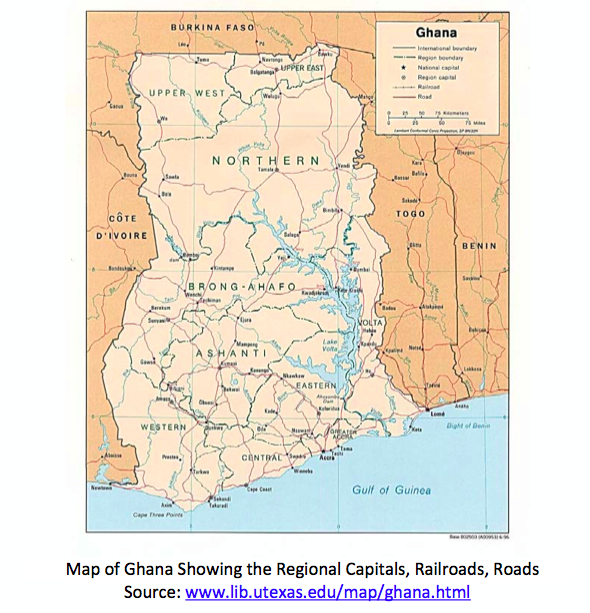 40404141communities that"Ghana 2010." Freedom House, 2010. Web. 3 Apr. 2011.<http://www.freedomhouse.org/template.cfm?page=22&year=2010&country=7829>.Palley, Thomas I. “Lifting the Natural Resource Curse.” Foreign Service Journal Dec.  2003:	54-61. "Polity Country Report: Ghana." Polity Project. Web. 4 Apr. 2011.<http://www.systemicpeace.org/polity/Ghana2008.pdf>.CountryGDP growth (annual %)Gross fixed capital formation (% of GDP)k (GFCF/GDP growth)Gross domestic savings (% GDP)Ghana6.125.34.155Côte d’Ivoire2.189.784.4912Burkina Faso4.8719.94.0912.5Togo2.4320.18.279Benin3.9220.425.2110Liberia6.7192.84-74.5Resource Devotion to Education2005Public Expenditure on Education as % of GDP5.4Distribution of Public Expenditure per Level (%)Distribution of Public Expenditure per Level (%)Pre-Primary4.8Primary34.4Secondary37.4Tertiary18CountryPublic Expenditure on Education as % of GDP in 2005Ghana5.4Benin4.1Burkina Faso4.5Côte d’Ivoire4.3Togo3.4South Africa5.4